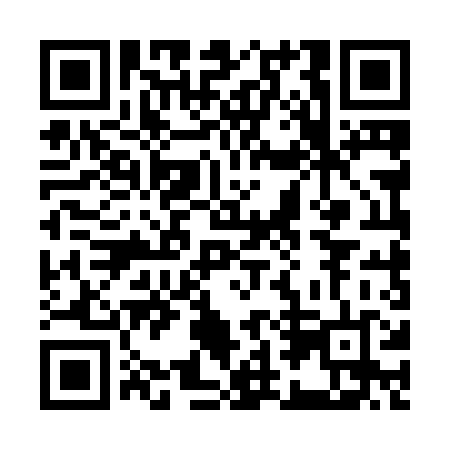 Ramadan times for Minato, JapanMon 11 Mar 2024 - Wed 10 Apr 2024High Latitude Method: NonePrayer Calculation Method: Muslim World LeagueAsar Calculation Method: ShafiPrayer times provided by https://www.salahtimes.comDateDayFajrSuhurSunriseDhuhrAsrIftarMaghribIsha11Mon4:334:335:5711:513:125:455:457:0512Tue4:314:315:5611:513:125:465:467:0613Wed4:304:305:5511:503:135:475:477:0714Thu4:284:285:5311:503:135:485:487:0815Fri4:274:275:5211:503:145:495:497:0816Sat4:254:255:5011:503:145:495:497:0917Sun4:244:245:4911:493:145:505:507:1018Mon4:234:235:4811:493:155:515:517:1119Tue4:214:215:4611:493:155:525:527:1220Wed4:194:195:4511:483:155:535:537:1321Thu4:184:185:4311:483:165:545:547:1422Fri4:164:165:4211:483:165:545:547:1523Sat4:154:155:4011:483:165:555:557:1624Sun4:134:135:3911:473:175:565:567:1725Mon4:124:125:3811:473:175:575:577:1826Tue4:104:105:3611:473:175:585:587:1927Wed4:094:095:3511:463:175:595:597:2028Thu4:074:075:3311:463:185:595:597:2129Fri4:064:065:3211:463:186:006:007:2130Sat4:044:045:3011:453:186:016:017:2231Sun4:024:025:2911:453:186:026:027:231Mon4:014:015:2811:453:196:036:037:242Tue3:593:595:2611:453:196:036:037:253Wed3:583:585:2511:443:196:046:047:264Thu3:563:565:2311:443:196:056:057:275Fri3:543:545:2211:443:196:066:067:286Sat3:533:535:2111:433:206:076:077:297Sun3:513:515:1911:433:206:086:087:308Mon3:503:505:1811:433:206:086:087:319Tue3:483:485:1611:433:206:096:097:3210Wed3:463:465:1511:423:206:106:107:33